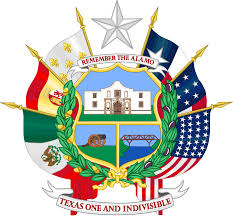 City of Spring BranchNotice of City Commission Meeting City of Spring Branch, TexasNotice is hereby given that the City Commission of the City of Spring Branch, Texas will conduct a public meeting to be held on the 6th day of December, 2016 at 6:30 PM at the Spring Branch RV Park Community Center, 10950 US Hwy 281 North, Spring Branch, Texas. The following items will be discussed in regular meeting.Call to order, roll call and Pledge of AllegianceApprove minutes from October 11th   MeetingHear a proposal from M&S Engineering on subdivision regulationOpen Public commentRegular meeting is adjourned.Call to order City Commissioners workshop to discuss 2017 budget.This workshop is to allow commissioners to review and discuss recommendations from the finance committee for a proposed 2017 budget.A public hearing on the budget will be scheduled for a later date.CityofSpringBranch.org